Prezado (a) jornalista,A Lexus do Brasil anuncia hoje, 19 de dezembro de 2022, a campanha de chamamento preventivo do modelo IS250, conforme detalhado abaixo.Essa campanha abrange um total de 184 unidades.Confira o comunicado na íntegra.CAMPANHA DE CHAMAMENTO PREVENTIVA VEÍCULOS LEXUS MODELO IS250Defeito apresentado: O flange da unidade de controle de combustível evaporado, devido ao projeto, pode gerar uma tensão em sua extensão possibilitando trincas em sua superfície. As trincas podem se expandir com o passar do tempo e ocasionar vazamento de combustível.Riscos e implicações: Caso a condição apresentada acima ocorra, há riscos de possíveis vazamentos de combustível no veículo, com isso, haverá risco de ocorrer um incêndio, com danos materiais ao veículo, lesões físicas graves ou até mesmo fatais a seus ocupantes.Medidas corretivas: A Campanha será feita em 1 etapa, com início do reparo definitivo em 21 de dezembro de 2022, e consistirá na troca do conjunto do tubo de ventilação do tanque de combustível.O tempo de reparo é de até 3 (três) horas.Locais de atendimento e agendamento: O proprietário deverá entrar em contato com a Rede de Concessionárias Autorizadas Lexus, para agendamento prévio. A relação de concessionárias autorizadas para atendimento está disponível no site www.lexus.com.brA Toyota esclarece que a presente campanha será realizada de forma gratuita ao consumidor.Para informações adicionais, consulte: S.A.C. Lexus: 0800 539 8727www.lexus.com.br/pt/contact-us/recall.htmlwww.consumidor.gov.brTOYOTA DO BRASILModeloData de fabricaçãoChassis envolvidos (ordem não sequencial)Chassis envolvidos (ordem não sequencial)ModeloData de fabricaçãoCódigo alfanuméricoÚltimos 7 dígitos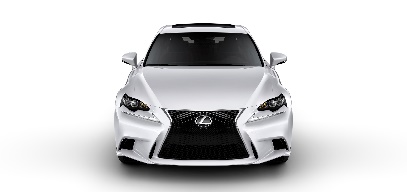 IS25023/04/2013 a 28/01/201523/04/2013 a 28/01/201523/04/2013 a 28/01/2015